Minutes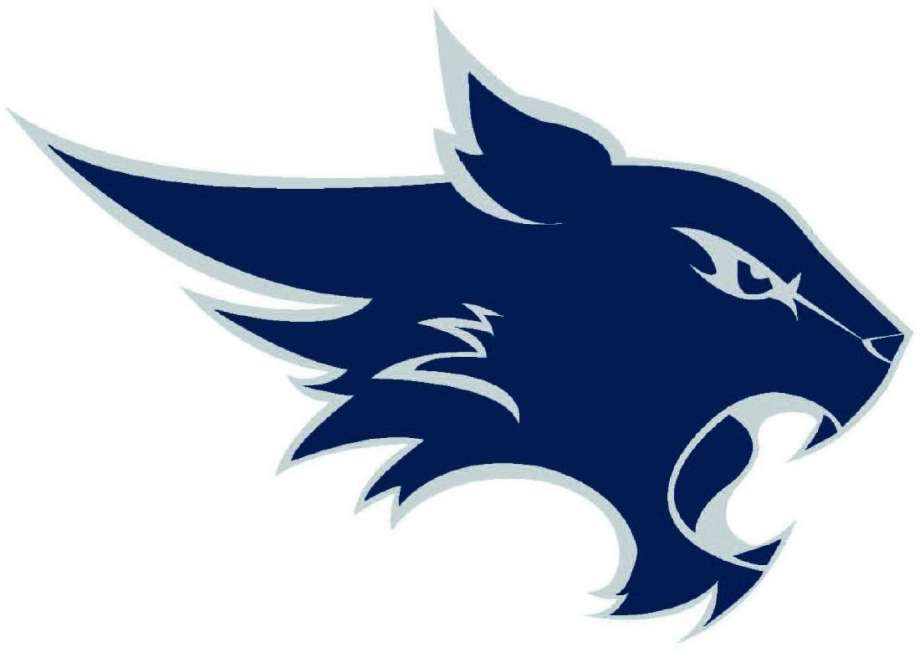 TMHS PTOMay 6, 2020A virtual meeting was held via Zoom. Meeting began at 1:30 P.M.In attendanceRosalie Brown, Sharon Box, Lynda Kersh, Carrie Teague, Cherie Creaney, Jill Haywood, Dawn Rodriguez, Shannon Lewis, Michelle Seveney, Susan Giddens, Gloria Tann, Anne Miller, Traci Mamaux, and Dr. Mike Metz.Committee ReportsPrincipal’s ReportDue to local restrictions and guidelines, TISD graduation ceremonies will be held at an outdoor venue.TISD summer school will be virtual this year.There is still some uncertainty regarding the opening of school next year. Dr. Metz encouraged us to be grateful for what we have during these unusual times.President A few business items need to be addressed to close out the school year and ease transition for new PTO board: PTO email addresses, PayPal and Square accounts, submit binders to TISD and TMHS (minutes, financial reports, calendar of events, etc.)Open positions remaining for next year:VP Concessions - OPENVP Reward/ Recognition - OPENAP Testing Hall Monitor Coordinator - OPENSecretary April meeting minutes were approved with one correction.  Michelle motioned and Dawn seconded.TreasurerApril budget was approved. Next year’s proposed budget will be tabled until more information is known regarding school opening. Budgets from previous years can be used as a guideline.Last pending items for this year include gift cards for National Merit scholars and possible donation to the Tomball Foundation Scholarship Fund.Voted to gift this year’s National Merit Scholars with a $50 Amazon gift card as a COVID-19 bonus.Voted to hold remaining funds in reserve for future needs due to the uncertainty of next year’s school opening.  Dawn motioned and Michelle seconded.Concessions Gloria will arrange a time with Mr. Williams to clean out the concessions area.Family/ Staff/ Business MembershipNo items to report.Volunteer CoordinatorNo items to report.HospitalityAt this time, will continue with plans for August teacher breakfast.Dr. Metz suggested the months of October and February for teacher treats.CommunicationsNo items to report.Spirit NightsNo items to report.Reward and RecognitionNo items to report. AP Testing VolunteersNo items to report.Next MeetingTBD, first week of AugustMeeting ended at 2:34.